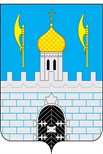 КОНТРОЛЬНО - СЧЕТНАЯ ПАЛАТАСЕРГИЕВО-ПОСАДСКОГО ГОРОДСКОГО ОКРУГАМОСКОВСКОЙ ОБЛАСТИИнформация по проверке соблюдения полноты и эффективности расходования выделенных бюджетных средств на реализацию муниципальной программы «Развитие сельского хозяйства и регулирования рынков сельскохозяйственной продукции, сырья и продовольствия в Сергиево-Посадском муниципальном районе Московской области на 2015-2020 годы», а именно мероприятий по борьбе с борщевиком Сосновского, с изменениями внесенными в проверяемый период постановлениями главы Сергиево-Посадского муниципального района № 141-ПГ от 24.01.19, №880-ПГ от 29.05.2019, №1189-ПГ от 24.07.2019, № 1652-ПГ от 03.10.2019, №371-ПГ от 26.12.2019«Развитие сельского хозяйства», а именно подпрограммы II «Развитие мелиорации земель сельскохозяйственного назначения», в частности мероприятий по борьбе с борщевиком Сосновского, с изменениями внесёнными в проверяемый период постановлениями главы Сергиево-Посадского городского округа №284-ПГ от 03.03.2020, №1003-ПГ от 1003-ПГ, №1527-ПГ от 16.10.2020.Объект проверки: Администрация Сергиево-Посадского городского округа Проверяемый период:2019-2020 г.г.Сроки проведения проверки:с 14 июня по 29 октября 2021 года.В ходе проверки выявлены следующие нарушения:В ходе анализа соблюдения полноты и эффективности расходования выделенных бюджетных средств на реализацию муниципальной программы «Развитие сельского хозяйства и регулирования рынков сельскохозяйственной продукции, сырья и продовольствия в Сергиево-Посадском муниципальном районе Московской области на 2015-2020 годы» и подпрограммы II «Развитие мелиорации земель сельскохозяйственного назначения» муниципальной программы «Развитие сельского хозяйства» в проверяемый период 2019-2000г.г. выявлено 7 070 000 рублей неэффективного расходования бюджетных средств. Нецелевого расходования бюджетных средств не выявлено.ПредседательКонтрольно-Счетной палатыСергиево-Посадского городского округа 						Д.С. Демин